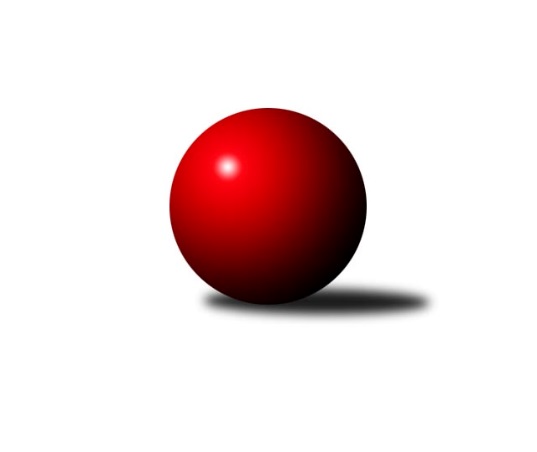 Č.3Ročník 2017/2018	30.9.2017Nejlepšího výkonu v tomto kole: 1683 dosáhlo družstvo: TJ Elektrárny Kadaň COkresní přebor - skupina A 2017/2018Výsledky 3. kolaSouhrnný přehled výsledků:TJ Sokol Údlice C	- TJ KK Louny B	2:4	1526:1632	4.0:4.0	25.9.SKK Bílina C	- Sokol Spořice D	4:2	1502:1433	5.5:2.5	28.9.TJ Elektrárny Kadaň C	- Sokol Spořice B	4:2	1683:1667	6.0:2.0	28.9.TJ Lokomotiva Žatec B	- TJ Sokol Údlice B	3:3	1598:1595	5.0:3.0	30.9.TJ Lokomotiva Žatec C	- SKK Podbořany B	2:4	1436:1545	2.0:6.0	30.9.SKK Podbořany C	- TJ MUS Most	2:4	1616:1635	3.0:5.0	30.9.Sokol Spořice C	- TJ VTŽ Chomutov C	4:2	1436:1359	4.0:4.0	30.9.Tabulka družstev:	1.	TJ MUS Most	3	3	0	0	13.0 : 5.0 	17.0 : 7.0 	 1627	6	2.	TJ Sokol Údlice B	3	2	1	0	13.0 : 5.0 	14.0 : 10.0 	 1644	5	3.	Sokol Spořice B	3	2	0	1	12.0 : 6.0 	14.0 : 10.0 	 1628	4	4.	SKK Podbořany B	3	2	0	1	11.0 : 7.0 	16.0 : 8.0 	 1611	4	5.	TJ Lokomotiva Žatec B	3	1	2	0	10.0 : 8.0 	13.5 : 10.5 	 1606	4	6.	TJ Elektrárny Kadaň C	3	2	0	1	10.0 : 8.0 	13.0 : 11.0 	 1597	4	7.	TJ KK Louny B	3	1	1	1	9.0 : 9.0 	10.5 : 13.5 	 1538	3	8.	Sokol Spořice C	3	1	1	1	7.0 : 11.0 	10.0 : 14.0 	 1467	3	9.	TJ Sokol Údlice C	3	1	0	2	9.0 : 9.0 	13.0 : 11.0 	 1582	2	10.	TJ VTŽ Chomutov C	3	1	0	2	8.0 : 10.0 	10.0 : 14.0 	 1509	2	11.	TJ Lokomotiva Žatec C	3	1	0	2	7.0 : 11.0 	7.0 : 17.0 	 1534	2	12.	SKK Bílina C	3	1	0	2	6.0 : 12.0 	11.5 : 12.5 	 1452	2	13.	Sokol Spořice D	3	0	1	2	6.0 : 12.0 	9.5 : 14.5 	 1471	1	14.	SKK Podbořany C	3	0	0	3	5.0 : 13.0 	9.0 : 15.0 	 1547	0Podrobné výsledky kola:	 TJ Sokol Údlice C	1526	2:4	1632	TJ KK Louny B	Blažej Kašný	 	 221 	 230 		451 	 2:0 	 405 	 	206 	 199		Ladislav Smreček	Milan Daniš	 	 158 	 174 		332 	 0:2 	 410 	 	216 	 194		Václav, ml. Valenta ml.	Karel Nudčenko	 	 204 	 195 		399 	 2:0 	 372 	 	189 	 183		Miloš Kubizňák	Tomáš Pičkár	 	 162 	 182 		344 	 0:2 	 445 	 	208 	 237		Miroslav Sodomkarozhodčí: Nejlepší výkon utkání: 451 - Blažej Kašný	 SKK Bílina C	1502	4:2	1433	Sokol Spořice D	Václav Sikyta	 	 194 	 178 		372 	 1:1 	 392 	 	177 	 215		Michaela Černá	Veronika Šílová	 	 154 	 181 		335 	 0.5:1.5 	 367 	 	186 	 181		Gustav Marenčák	Jana Černíková	 	 181 	 184 		365 	 2:0 	 310 	 	168 	 142		Andrea Fialová	Rudolf Podhola	 	 208 	 222 		430 	 2:0 	 364 	 	169 	 195		Boleslava Slunéčkovározhodčí: Nejlepší výkon utkání: 430 - Rudolf Podhola	 TJ Elektrárny Kadaň C	1683	4:2	1667	Sokol Spořice B	Miriam Nocarová	 	 187 	 208 		395 	 1:1 	 415 	 	184 	 231		Martina Kuželová	Jan Zach	 	 214 	 216 		430 	 2:0 	 406 	 	198 	 208		Petr Vokálek	Pavel, st. Nocar st.	 	 227 	 217 		444 	 2:0 	 423 	 	225 	 198		Miroslav Lazarčik	Jaroslav Seifert	 	 188 	 226 		414 	 1:1 	 423 	 	219 	 204		Jitka Jindrovározhodčí: Nejlepšího výkonu v tomto utkání: 444 kuželek dosáhli: Pavel, st. Nocar st.	 TJ Lokomotiva Žatec B	1598	3:3	1595	TJ Sokol Údlice B	Šárka Uhlíková	 	 201 	 176 		377 	 1:1 	 383 	 	199 	 184		Michal Šlajchrt	Zdeněk, ml. Ptáček ml.	 	 192 	 219 		411 	 2:0 	 388 	 	188 	 200		Eduard Houdek	Michaela Šuterová	 	 217 	 194 		411 	 1:1 	 421 	 	214 	 207		Jaroslav Hodinář	Zdeněk Verner	 	 209 	 190 		399 	 1:1 	 403 	 	224 	 179		Jaroslav Vernerrozhodčí: Nejlepší výkon utkání: 421 - Jaroslav Hodinář	 TJ Lokomotiva Žatec C	1436	2:4	1545	SKK Podbořany B	Eva Chotová	 	 155 	 162 		317 	 0:2 	 411 	 	210 	 201		Václav Šváb	Rudolf Hofmann	 	 184 	 202 		386 	 1:1 	 373 	 	197 	 176		Tadeáš Zeman	Miroslav Vízek	 	 186 	 164 		350 	 0:2 	 386 	 	201 	 185		Jiří Kartus	Jan Čermák	 	 188 	 195 		383 	 1:1 	 375 	 	199 	 176		Zdeněk Ausbuherrozhodčí: Nejlepší výkon utkání: 411 - Václav Šváb	 SKK Podbořany C	1616	2:4	1635	TJ MUS Most	Matěj Mára	 	 210 	 198 		408 	 0:2 	 435 	 	226 	 209		Rudolf Šamaj	Vlastimil Heryšer	 	 195 	 200 		395 	 1:1 	 387 	 	209 	 178		Miroslav Šlosar	Milan Kozler	 	 216 	 193 		409 	 0:2 	 438 	 	231 	 207		Roman Moucha	David Alföldi	 	 211 	 193 		404 	 2:0 	 375 	 	188 	 187		Václav Kristrozhodčí: Nejlepší výkon utkání: 438 - Roman Moucha	 Sokol Spořice C	1436	4:2	1359	TJ VTŽ Chomutov C	Radek Šelmek	 	 223 	 196 		419 	 2:0 	 326 	 	158 	 168		Pavel Vaníček	Tomáš Raisr	 	 183 	 185 		368 	 2:0 	 323 	 	152 	 171		Jitka Váňová	Milada Pšeničková	 	 166 	 149 		315 	 0:2 	 361 	 	170 	 191		Dančo Bosilkov	Jiřina Kařízková	 	 172 	 162 		334 	 0:2 	 349 	 	181 	 168		Viktor Žďárskýrozhodčí: Nejlepší výkon utkání: 419 - Radek ŠelmekPořadí jednotlivců:	jméno hráče	družstvo	celkem	plné	dorážka	chyby	poměr kuž.	Maximum	1.	Jaroslav Verner 	TJ Sokol Údlice B	435.67	289.7	146.0	6.0	3/3	(465)	2.	Blažej Kašný 	TJ Sokol Údlice C	434.75	302.3	132.5	7.0	2/2	(451)	3.	Miroslav Sodomka 	TJ KK Louny B	431.00	305.0	126.0	6.0	2/3	(445)	4.	Rudolf Podhola 	SKK Bílina C	428.25	281.8	146.5	4.8	2/2	(451)	5.	Zdeněk Verner 	TJ Lokomotiva Žatec B	426.50	294.5	132.0	8.0	2/2	(454)	6.	Rudolf Šamaj 	TJ MUS Most	425.33	288.3	137.0	6.0	3/3	(435)	7.	Jitka Jindrová 	Sokol Spořice B	422.67	292.0	130.7	4.7	3/3	(430)	8.	Václav Šváb 	SKK Podbořany B	421.00	298.0	123.0	5.0	2/3	(431)	9.	Josef Drahoš 	TJ MUS Most	418.50	286.0	132.5	3.5	2/3	(425)	10.	Jaroslav Hodinář 	TJ Sokol Údlice B	417.00	294.7	122.3	6.0	3/3	(429)	11.	Martina Kuželová 	Sokol Spořice B	414.00	284.7	129.3	3.3	3/3	(431)	12.	Petr Andres 	Sokol Spořice D	413.50	283.5	130.0	7.0	2/3	(434)	13.	Jindřich Šebelík 	TJ Sokol Údlice B	413.50	286.0	127.5	7.5	2/3	(422)	14.	Marek Půta 	SKK Podbořany B	411.00	278.5	132.5	8.5	2/3	(435)	15.	Zdeněk, ml. Ptáček  ml.	TJ Lokomotiva Žatec B	410.50	287.0	123.5	6.0	2/2	(411)	16.	Jaroslav Seifert 	TJ Elektrárny Kadaň C	410.25	281.0	129.3	4.5	2/2	(414)	17.	Jaroslava Paganiková 	TJ Sokol Údlice C	410.00	290.0	120.0	7.0	2/2	(411)	18.	Roman Moucha 	TJ MUS Most	409.00	287.5	121.5	8.5	2/3	(438)	19.	Miroslav Lazarčik 	Sokol Spořice B	407.00	281.0	126.0	5.0	2/3	(423)	20.	Jiří Kartus 	SKK Podbořany B	407.00	295.5	111.5	10.0	2/3	(428)	21.	Michaela Šuterová 	TJ Lokomotiva Žatec B	406.75	286.3	120.5	9.5	2/2	(414)	22.	Pavel, st. Nocar  st.	TJ Elektrárny Kadaň C	405.50	291.5	114.0	7.0	2/2	(444)	23.	Václav, ml. Valenta  ml.	TJ KK Louny B	405.00	273.0	132.0	6.0	2/3	(410)	24.	Milan Šmejkal 	TJ VTŽ Chomutov C	404.50	291.5	113.0	7.5	2/3	(411)	25.	Radek Šelmek 	Sokol Spořice C	402.50	285.8	116.8	9.3	2/2	(419)	26.	Viktor Žďárský 	TJ VTŽ Chomutov C	397.67	286.7	111.0	12.0	3/3	(429)	27.	Michal Šlajchrt 	TJ Sokol Údlice B	397.50	275.5	122.0	7.0	2/3	(412)	28.	Jan Čermák 	TJ Lokomotiva Žatec C	397.25	288.5	108.8	10.5	2/2	(416)	29.	Rudolf Hofmann 	TJ Lokomotiva Žatec C	397.00	272.0	125.0	8.5	2/2	(408)	30.	Zdeněk Ausbuher 	SKK Podbořany B	397.00	289.0	108.0	15.0	2/3	(419)	31.	Miroslav Šlosar 	TJ MUS Most	396.33	288.7	107.7	11.7	3/3	(411)	32.	Tadeáš Zeman 	SKK Podbořany B	396.00	276.5	119.5	12.5	2/3	(419)	33.	Karel Nudčenko 	TJ Sokol Údlice C	395.00	267.5	127.5	7.8	2/2	(405)	34.	Matěj Mára 	SKK Podbořany C	391.25	275.8	115.5	9.0	2/2	(408)	35.	Jan Zach 	TJ Elektrárny Kadaň C	390.50	274.5	116.0	10.0	2/2	(430)	36.	Miriam Nocarová 	TJ Elektrárny Kadaň C	390.25	278.8	111.5	11.5	2/2	(416)	37.	Marek Sýkora 	Sokol Spořice B	390.00	272.0	118.0	7.5	2/3	(411)	38.	Petr Vokálek 	Sokol Spořice B	390.00	296.5	93.5	14.5	2/3	(406)	39.	Dančo Bosilkov 	TJ VTŽ Chomutov C	386.67	271.0	115.7	9.3	3/3	(414)	40.	Ladislav Smreček 	TJ KK Louny B	386.33	278.3	108.0	13.7	3/3	(405)	41.	Bára Zemanová 	SKK Podbořany B	384.00	274.0	110.0	12.0	2/3	(431)	42.	Eva Chotová 	TJ Lokomotiva Žatec C	374.50	275.8	98.8	13.8	2/2	(397)	43.	Michaela Černá 	Sokol Spořice D	374.50	288.0	86.5	12.5	2/3	(392)	44.	Miroslav Vízek 	TJ Lokomotiva Žatec C	371.50	272.5	99.0	14.5	2/2	(400)	45.	Lubomír Ptáček 	TJ Lokomotiva Žatec B	370.50	279.0	91.5	15.0	2/2	(402)	46.	Jiřina Kařízková 	Sokol Spořice C	367.00	266.0	101.0	10.3	2/2	(394)	47.	Vlastimil Heryšer 	SKK Podbořany C	366.75	267.8	99.0	13.8	2/2	(402)	48.	Jana Černíková 	SKK Bílina C	366.25	274.5	91.8	14.5	2/2	(418)	49.	Boleslava Slunéčková 	Sokol Spořice D	366.00	265.7	100.3	16.0	3/3	(391)	50.	Martin Král 	TJ KK Louny B	360.00	268.0	92.0	15.5	2/3	(368)	51.	Miloš Kubizňák 	TJ KK Louny B	356.50	266.5	90.0	17.5	2/3	(372)	52.	Jana Černá 	Sokol Spořice C	355.00	251.5	103.5	11.5	2/2	(364)	53.	Pavel Vaníček 	TJ VTŽ Chomutov C	352.00	252.5	99.5	11.0	2/3	(378)	54.	Václav Sikyta 	SKK Bílina C	346.50	246.0	100.5	15.0	2/2	(372)	55.	Milada Pšeničková 	Sokol Spořice C	336.50	269.5	67.0	20.0	2/2	(358)	56.	Jitka Váňová 	TJ VTŽ Chomutov C	331.00	251.5	79.5	18.5	2/3	(339)	57.	Veronika Šílová 	SKK Bílina C	329.00	245.5	83.5	16.3	2/2	(339)	58.	Andrea Fialová 	Sokol Spořice D	315.00	239.7	75.3	19.3	3/3	(324)		Stanislav Třešňák 	SKK Podbořany C	430.00	278.0	152.0	4.0	1/2	(430)		Milan Černý 	Sokol Spořice D	426.00	293.0	133.0	6.0	1/3	(426)		Michal Dvořák 	TJ Lokomotiva Žatec B	412.00	295.0	117.0	4.0	1/2	(412)		David Alföldi 	SKK Podbořany C	405.50	279.0	126.5	10.0	1/2	(407)		Milan Kozler 	SKK Podbořany C	405.00	274.0	131.0	8.0	1/2	(409)		Eduard Houdek 	TJ Sokol Údlice B	388.00	274.0	114.0	7.0	1/3	(388)		Ladislav Veselý 	TJ MUS Most	387.00	265.0	122.0	7.0	1/3	(387)		Šárka Uhlíková 	TJ Lokomotiva Žatec B	383.50	269.0	114.5	9.0	1/2	(390)		Václav Krist 	TJ MUS Most	375.00	262.0	113.0	9.0	1/3	(375)		Gustav Marenčák 	Sokol Spořice D	367.00	280.0	87.0	13.0	1/3	(367)		Václav Šulc 	TJ Sokol Údlice B	365.00	264.0	101.0	13.0	1/3	(365)		Milan Daniš 	TJ Sokol Údlice C	360.50	266.0	94.5	15.5	1/2	(389)		Pavel Vacinek 	TJ Lokomotiva Žatec C	359.00	235.0	124.0	3.0	1/2	(359)		Daniel Nudčenko 	TJ Sokol Údlice C	357.00	254.0	103.0	14.0	1/2	(357)		Tomáš Raisr 	Sokol Spořice C	351.00	250.0	101.0	15.0	1/2	(368)		Aleš Kopčík 	TJ KK Louny B	350.00	250.0	100.0	7.0	1/3	(350)		Tomáš Pičkár 	TJ Sokol Údlice C	344.00	239.0	105.0	17.0	1/2	(344)		Ladislav Mandinec 	SKK Podbořany C	338.00	269.0	69.0	27.0	1/2	(338)		Karel Hulha 	SKK Bílina C	301.00	215.0	86.0	15.0	1/2	(301)Sportovně technické informace:Starty náhradníků:registrační číslo	jméno a příjmení 	datum startu 	družstvo	číslo startu19477	Rudolf Šamaj	30.09.2017	TJ MUS Most	3x20531	Rudolf Hofmann	30.09.2017	TJ Lokomotiva Žatec C	2x3953	Rudolf Podhola	28.09.2017	SKK Bílina C	3x1666	Jaroslav Verner	30.09.2017	TJ Sokol Údlice B	3x15981	Zdeněk Verner	30.09.2017	TJ Lokomotiva Žatec B	2x22978	Viktor Žďárský	30.09.2017	TJ VTŽ Chomutov C	3x12473	Jaroslav Seifert	28.09.2017	TJ Elektrárny Kadaň C	3x13090	Michaela Šuterová	30.09.2017	TJ Lokomotiva Žatec B	3x3337	Pavel Vaníček	30.09.2017	TJ VTŽ Chomutov C	2x3262	Blažej Kašný	25.09.2017	TJ Sokol Údlice C	3x1695	Jitka Jindrová	28.09.2017	Sokol Spořice B	3x24834	Tadeáš Zeman	30.09.2017	SKK Podbořany B	2x24828	Zdeněk Ausbuher	30.09.2017	SKK Podbořany B	2x4010	Václav Šváb	30.09.2017	SKK Podbořany B	2x24489	David Alföldi	30.09.2017	SKK Podbořany C	2x12810	Jiří Kartus	30.09.2017	SKK Podbořany B	2x24152	Dančo Bosilkov	30.09.2017	TJ VTŽ Chomutov C	3x3996	Eva Chotová	30.09.2017	TJ Lokomotiva Žatec C	3x21303	Jan Zach	28.09.2017	TJ Elektrárny Kadaň C	3x1671	Jaroslav Hodinář	30.09.2017	TJ Sokol Údlice B	3x17352	Zdeněk Ptáček ml.	30.09.2017	TJ Lokomotiva Žatec B	2x23236	Milan Daniš	25.09.2017	TJ Sokol Údlice C	2x
Hráči dopsaní na soupisku:registrační číslo	jméno a příjmení 	datum startu 	družstvo	Program dalšího kola:4. kolo5.10.2017	čt	17:00	SKK Bílina C - TJ Lokomotiva Žatec B	5.10.2017	čt	17:00	TJ Elektrárny Kadaň C - Sokol Spořice C	5.10.2017	čt	17:00	Sokol Spořice D - SKK Podbořany B	6.10.2017	pá	17:30	TJ KK Louny B - TJ MUS Most	7.10.2017	so	9:00	Sokol Spořice B - SKK Podbořany C	7.10.2017	so	14:00	TJ Lokomotiva Žatec C - TJ Sokol Údlice C	7.10.2017	so	14:30	TJ Sokol Údlice B - TJ VTŽ Chomutov C	Nejlepší šestka kola - absolutněNejlepší šestka kola - absolutněNejlepší šestka kola - absolutněNejlepší šestka kola - absolutněNejlepší šestka kola - dle průměru kuželenNejlepší šestka kola - dle průměru kuželenNejlepší šestka kola - dle průměru kuželenNejlepší šestka kola - dle průměru kuželenNejlepší šestka kola - dle průměru kuželenPočetJménoNázev týmuVýkonPočetJménoNázev týmuPrůměr (%)Výkon3xBlažej KašnýÚdlice C4512xBlažej KašnýÚdlice C113.544511xMiroslav SodomkaKK Louny B4451xRadek ŠelmekSpořice C113.074191xPavel, st. Nocar st.El. Kadaň C4441xMiroslav SodomkaKK Louny B112.034451xRoman MouchaMost4383xRudolf PodholaBílina C109.994302xRudolf ŠamajMost4351xRoman MouchaMost108.044381xJan ZachEl. Kadaň C4301xJaroslav HodinářÚdlice B107.92421